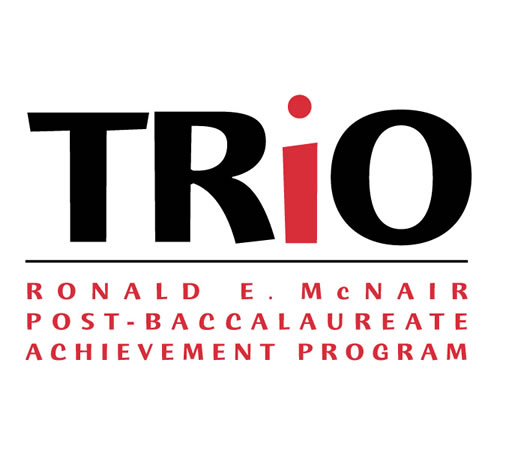 I.	Applicant InformationList permanent address and names of parents (or, a family member who will know where you are at all times).II.	Financial InformationDo you receive Financial Aid?	Yes	  	No	 Do you receive Grant Funding?PELL		SEOG		SNG (State Need Grant)		BIA		Other	Please list scholarships received:  ____________________________________________________Are you financially independent from your parents?	Yes   	No   Please list any other source of financial assistance, such as Social Security, Veteran’s Benefits, etc._______________________________________________________________________________III.	Education InformationWill you complete your sophomore year by June of (current year) 201___?	Yes   	No   What is your projected graduation date?   _____________________________________________	Month	YearWhat is your major area of concentration?  ____________________________________________What is your current college GPA?	Overall  __________	Major  __________Mother’s Educational Attainment:	Highest grade completed:	1  2  3  4  5  6  7  8  9  10  11  12  13  14  15  16	College degree earned, if any:	Bachelor’s  	Master’s  	Doctoral  Father’s Educational Attainment:	Highest grade completed:	1  2  3  4  5  6  7  8  9  10  11  12  13  14  15  16	College degree earned, if any:	Bachelor’s  	Master’s  	Doctoral  IV.	Additional Requirements for ApplicantsA.	A minimum of two recommendations is required, preferably from professors who know your academic abilities and potential for graduate work and who are informed about the McNair mission. If you are a transfer student, recommendations may be from professors at your previous school.  Recommendation forms are included with this application and recommenders should return the forms directly to the McNair Office, Arts and  , .Please list names of the people from whom you have requested recommendations for this application.B.	How did you first hear about the McNair Scholar Program?C.	Essay.  Please compose a brief essay (300 words or fewer) to be read by the McNair Scholars’ selection committee. This statement should address your academic and personal objectives and goals, obstacles you have overcome, your commitment to earning a Ph.D., and how the McNair Program will help you to attain your goals. Attach a separate sheet of paper for your essay.My signature below indicates that, to the best of my knowledge, the information given on this application form is true, complete and accurate. To become a McNair Scholar, the Federal government requires access to my student records; therefore I authorize the McNair Scholar Program to have access to my transcripts and enrollment documents and financial aid information.  This information will be kept strictly confidential.Date:  ______________________	Signature:  ___________________________________Please type or print information, date, sign, and submit to Terri Slack at the Arts & Sciences front desk or send to: Dr. Melvin F. SimoyiAssociate Professor of BiologyDirector, McNair Program   |    |  (509) 865-8567 | Fax (509) 865-8679Name:FirstFirstMiddleMiddleLastLastLocal Address:AddressAddressCityCityState	Zip CodeState	Zip CodeTelephone:(        )(        )Email:Place of Birth:CityCityStateStateCountryCountryDate of Birth:Gender:	Female  Gender:	Female  Gender:	Female  Male  Month	Day	YearMonth	Day	YearSocial Security #Social Security #U.S. Citizen   U.S. Citizen   Permanent Resident  Permanent Resident  HU Student ID#Ethnic Heritage:(Check all that apply)Ethnic Heritage:(Check all that apply)African-American   African-American   	Asian   	Asian   Hispanic/Latino   Hispanic/Latino   Native American/Alaskan Native   Native American/Alaskan Native   Native American/Alaskan Native   Native American/Alaskan Native   Native Hawaiian  	Pacific Islander   	Pacific Islander   White   White   Other    :  ____________________________Other    :  ____________________________Other    :  ____________________________Other    :  ____________________________Name(s):Relationship:Address:Telephone:(        )StreetCity	State	Zip Code